Please write your opinions of the information presented today. What did you think of:Translanguaging as a pedagogy for plurilingual pupil learning: evidence and practical guidance:The technology developed as part of this ROMtels project:Principles for schools and Roma communities to work together: a languages for dignity approach:Any other issues discussed today:What is your name?What is your current role?In this role, who is your target audience? (For example: schools in one/many regions; senior management at your school; government education department)In your role(s), how you will use the information presented today?Thank you for completing this feedback form. Please return it before you leave today’s event.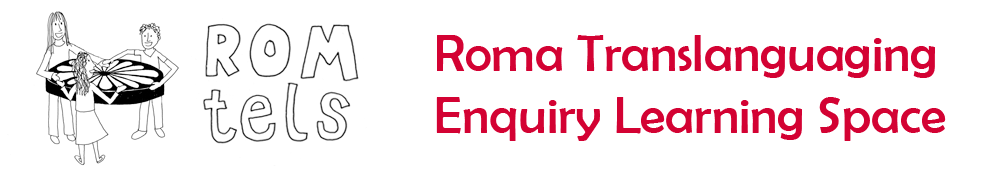 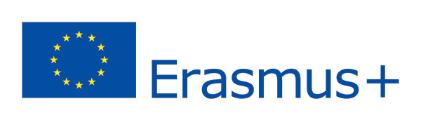 Translanguaging Pedagogy: an emancipatory approach for plurilingual pupilsFEEDBACK FORMAs part of our agreement with Erasmus+, our project must evaluate the effectiveness of this event in terms of its impact. Please could you complete this feedback form and return it before leaving today’s event.Translanguaging Pedagogy: an emancipatory approach for plurilingual pupilsFEEDBACK FORMAs part of our agreement with Erasmus+, our project must evaluate the effectiveness of this event in terms of its impact. Please could you complete this feedback form and return it before leaving today’s event.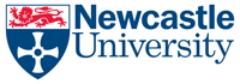 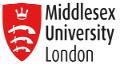 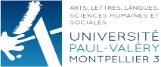 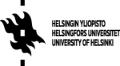 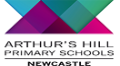 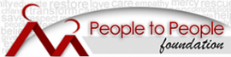 